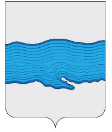 Совет Плесского городского поселения Приволжского муниципального района                   Ивановской области  РЕШЕНИЕ  г.Плесот «29» января 2020 г.                                                                                                      № 2Об утверждении прогнозного плана приватизации муниципального имущества Плесского городского поселения на 2020 годВ соответствии с федеральными законами от 21.12.2001 N 178-ФЗ «О приватизации государственного и муниципального имущества» и от 06.10.2003 N 131-ФЗ «Об общих принципах организации местного самоуправления в Российской Федерации», Положением о порядке приватизации имущества, находящегося в собственности Плесского городского поселения, утвержденным решением Совета Плесского городского поселения от 28.03.2008 N 15, Совет Плесского городского поселенияРЕШИЛУтвердить прогнозный план приватизации имущества, находящегося в муниципальной собственности Плесского городского поселения, на 2020 год согласно приложению к настоящему решению.Настоящее решение вступает в силу со дня официального опубликования в информационном бюллетене «Вестник Совета и администрации Плёсского городского поселения».    Председатель Совета Плёсского городского поселения                                    Т.О. Каримов Врип главы Плёсского городского поселения                                                     Д.А. Натура                                                    Приложение к Решению Совета Плесского городского поселения от 29.01.2020 г. №2 «Об утверждении прогнозного плана приватизациимуниципального имущества Плесского  городского поселения  на 2020 г.»ПРОГНОЗНЫЙ ПЛАНПРИВАТИЗАЦИИ МУНИЦИПАЛЬНОГО ИМУЩЕСТВА, НАХОДЯЩЕГОСЯВ СОБСТВЕННОСТИ ПЛЕССКОГО ГОРОДСКОГО ПОСЕЛЕНИЯ,НА 2020 ГОДN п/пНаименование объекта приватизацииХарактеристикиМестонахождение объекта приватизацииСпособ приватизации1Земельный участок с кадастровым номером 37:13:000000:477 Земельный участок, общей площадью 5928 кв. м., категория земель: земли населенных пунктов, виды разрешенного использования: для размещения зданий и сооруженийИвановская область, Приволжский район, с. СеверцевоАукцион2Мастерскаякадастровый номер 37:13:033011:391, назначение: нежилое,  площадь 935,5 кв.м., этаж -2Ивановская область, Приволжский район, с. СеверцевоАукцион3Склад башенного типа напольный кадастровый номер 37:13:033011:476, назначение: нежилое,      площадь 972,6 кв.м., этаж-1Ивановская область, Приволжский район, с. СеверцевоАукцион4Склад башенного типа напольный кадастровый номер 37:13:033011:500, назначение: нежилое,      площадь 972,6 кв.м., этаж-1Ивановская область, Приволжский район, с. СеверцевоАукцион5Главный корпусНежилое здание с кадастровым номером 37:13:020116:54, площадью 423,6 кв.м.Объект культурного наследия регионального значения «Ансамбль городской больницы, 1898г.»Ивановская область, Приволжский район, г. Плес, ул. Карла Маркса, д.4Аукцион6Детское отделениеНежилое здание с кадастровым номером 37:13:020116:61, площадью 223,8 кв.м.Объект культурного наследия регионального значения «Ансамбль городской больницы, 1898г.»Ивановская область, Приволжский район, г. Плес, ул. Карла Маркса, д.4Аукцион7СкладНежилое здание с кадастровым номером 37:13:020116:58, площадью 46,9  кв.м.Ивановская область, Приволжский район, г. Плес, ул. Карла Маркса, д.4Аукцион8Котельная, кухня, склад продуктовыйНежилое здание с кадастровым номером 37:13:020116:55, площадью 228,5 кв.м.Ивановская область, Приволжский район, г. Плес, ул. Карла Маркса, д.4Аукцион9Земельный участокКадастровый номер 37:13:020116:37, категория земель: Земли населенных пунктов, разрешенное использование: для использования Плесской городской больницы, площадью 4 833 кв.м.Ивановская область, Приволжский район, г. Плес, ул. Карла Маркса, д.4Аукцион10Земельный участок с кадастровым номером 37:13:020104:39 Земельный участок, общей площадью 300 кв. м., категория земель: земли населенных пунктов, виды разрешенного использования: для размещения объектов торговлиИвановская область, Приволжский район, г. Плес, ул. Ленина, 1аАукцион11Земельный участок с кадастровым номером 37:13:020104:86Земельный участок, общей площадью 62 кв. м., категория земель: земли населенных пунктов, виды разрешенного использования: для благоустройства и возведения нестационарных торговых мест для ярмарочной торговлиИвановская область, Приволжский район, г. Плес, пл. ТорговаяАукцион